PROIECT DIDACTICUnitatea de învăţământ: Școala gimnazială Borlești, jud. NeamțData:19.11.2015Clasa: a II-a Propunător: Cojocaru GabrielaDisciplina: Educație financiarăSubiectul lecţiei: Importanța banilor și buna administrare a lorTipul lecţiei: consolidare şi sistematizare de cunoştinţeScopul: să primească cunoştinţe şi informaţii despre funcţionarea mecanismelor economiei de piaţă, importanţa educaţiei în realizarea unei cariere şi impactul economiei asupra viitorului tinerilor.Obiective operaţionale:să identifice exemple de activităţi economice ale vieţii de zi cu zi;să întocmească un plan de economii;să dezvolte un plan de afaceri;să cunoască importanţa unui comerţ cinstit;să încurajeze spiritul competiţional şi responsabilitatea.Resurse I. Metodologice            Strategii didactice:Metode şi procedee: conversaţia, explicaţia, exerciţiul, ciorchinele, povestirea, problematizarea, rebusul didactic, Steaua lui David.Mijloace de învăţământ: planşe suport, jetoane, fişe de lucru, manual, caiet, flip-chart, markere, imagini pliante,  fişe pentru elevi - Planul meu de economii, Plan de afaceri, fişă cu Steaua lui David;Forme de organizare: II. Forme şi tehnici de evaluare: frontal, individual, pe echipeIII. Bibliografice:www.didactic.ro  Ligia Georgescu - Golosoiu, Educaţie financiară prin joc  (manual)- auxiliar curricular pentru clasa pregătitoare, clasa I-  clasa a II-a, Editura Explorator, Ploieşti, 2015.Ligia Georgescu - Golosoiu (coordonator), Corina Mohorea, Stela Olteanu, Educaţie financiară Banii pe înţelesul copiilor (ghidul învăţătorului pentru clasa a III-a), Editura Explorator, Ploieşti, 2013.SCENARIU DIDACTICAnexa 1 Rezolvând rebusul corect veţi descoperi pe verticală, de la A la B, un termen despre care vom vorbi detaliat în următoarea oră de consiliere. oamenii care fac comerţ se mai numesc oameni de…în Europa mai multe state au format …. Europeană, o organizaţie care reprezintă interesele economice, politice şi sociale ale tuturor statelor membremărfurile sunt achiziţionate de la comercianţi în schimbul unei sume de …instituţie care se ocupă de buna gestionare a banilor populaţiei, de unde oamenii pot lua împrumuturi băneşti sau pot depune banii economisiţi în schimbul unei dobânzibanii depuşi la bancă se mai numesc …a folosi banii într-o afacere cu scopul de a obţine un profitmonedă folosită în statele din Uniunea EuropeanăAnexa 2 Planul de economii al familiei mele Anexa 3 Numele firmei:Obiectul de activitate: reciclarea hârtiei/ pet-urilor/aluminiuluiData înfiinţării: Parteneri de afaceri:Gen de activitate:Modul de publicitate:Sustenabilitate:Modalităţi de colectare a deşeurilor:Situaţia financiară:Profitul: (ce facem cu el, în ce se investeşte)Anexa 4Unde putem extinde proiectul?Ce materiale putem realiza pentru a le distribui ca să facem cunoscut proiectul?Ce autorităţi ne pot susţine în implementarea acestui proiect?Când putem desfăşura aceste acţiuni?Ce alte modalităţi de popularizare a proiectului putem găsi? (radio, presă, televiziune locală)Cum pot fi recompensaţi elevii care au avut un aport deosebit la dezvoltarea acestui proiect?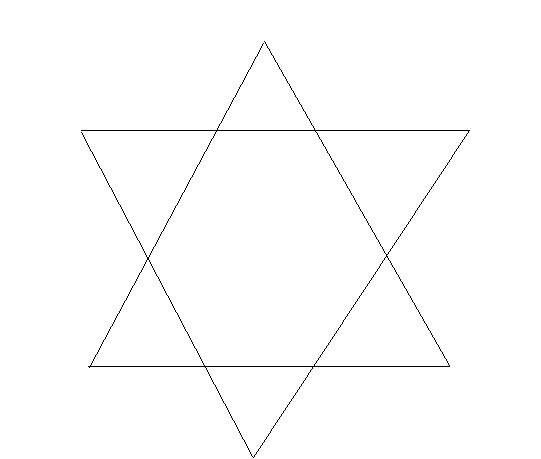 EtapelelecţieiConţinut informativStrategii didacticeStrategii didacticeStrategii didacticeEvaluare EtapelelecţieiConţinut informativMetodeMijloaceForme de organizareEvaluare 1.Moment organizatoricSe asigură ordinea şi disciplina în sala de clasă. Se notează prezenţa.ConversaţiaElevii își pregătesc materialele pentru orăFrontal2. Captarea atențieiSe va realiza printr-un rebus didactic. Elevii primesc fişe cu rebusul didactic şi completează individual. Se rezolvă apoi frontal pe flip-chart sau la tablă. (Anexa 1)Cerinţe : Rezolvând rebusul corect veţi descoperi pe verticală, de la A la B, un termen despre care vom vorbi detaliat în următoarea oră de consiliere. oamenii care fac comerţ se mai numesc oameni de…în Europa mai multe state au format …. Europeană, o organizaţie care reprezintă interesele economice, politice şi sociale ale tuturor statelor membremărfurile sunt achiziţionate de la comercianţi în schimbul unei sume de …instituţie care se ocupă de buna gestionare a banilor populaţiei, de unde oamenii pot lua împrumuturi băneşti sau pot depune banii economisiţi în schimbul unei dobânzibanii depuşi la bancă se mai numesc …a folosi banii într-o afacere cu scopul de a obţine un profitmonedă folosită în statele din Uniunea EuropeanăDupă completarea rebusului se discută cu elevii înţelesul cuvântului „finanţe”, se cere elevilor să găsească cuvinte cu înţeles asemănător cuvântului (sinonime). ExplicaţiaExerciţiulConversaţiaFise de lucruRebusuriIndividualfrontalEvaluare scrisăAprecieri verbale3. Anunțarea subiectuluilecţiei noi si a obiectivelor urmăriteElevii sunt anunţă  titlul noii lecţii: „Importanța banilor și buna administrare a lor”.Se prezintă elevilor câteva din obiectivele acestei lecţii: vom învăţa cum putem economisi banii, cum putem salva banii de la cheltuieli inutile şi cum am putea obţine bani prin modalităţi cinstite.ConversaţiaExplicaţiaElevii ascultă obiectivele lecţieiFrontal 4.Dirijarea învăţăriiSe prezintă elevilor un pliant cu diferite emisii de bancnote şi monede care au circulat în România şi se discută despre personalităţile şi simbolurile care apar pe aceste monede şi bancnote. Introducerea în noua lecţie se poate face prin câteva glume:„   – Tată, tată, dă-mi zece mii de lei, te rog! Sunt pentru o doamnă în vârstă.E foarte frumos din partea ta că vrei să ajuţi o bătrânică, fiule! Dar unde este doamna aceasta?În colţul străzii, tată. Vinde îngheţată.”„ - Pe cine iubeşti mai mult, puişor? întreabă o doamnă pe un băieţel.-  Mai bine vă spun săptămâna viitoare după ce voi primi cadourile de ziua mea.”Discuţii: La ce folosesc banii?Cine produce banii? Cine îi fabrică? Putem să fabricăm bani acasă?Cum făceau oamenii comerţ în trecut?Ce legătură are iubirea cu banii? (după cum am văzut în gluma anterioară) Ce putem spune despre oamenii care leagă prietenii în funcţie de starea materială a celorlalţi?Despre unii oameni se spune: „ e putred de bogat pentru că ştie să facă bani”. Ce înseamnă a şti să faci bani? Este o tehnică specială? Ceva care se învaţă?Ciorchinele: Haideţi să găsim şi noi modalităţi prin care putem să facem bani! Folosindu-vă de cunoştinţele  voastre încercaţi să enumeraţi diferite activităţi prin care se dezvoltă economia unei ţări. ( prin diferit întrebări ajutătoare se completează ciorchinele cu ramurile economiei)Planul de economii: fiecare elev primeşte un plan tipizat de economii pe care îl vor completa. Elevilor li s-a cerut în prealabil să aducă la şcoală chitanţe cu diferite plăţi făcute de părinţi (facturi telefon, curent, gaze, apă, cablu etc), cât şi să cunoască cu aproximaţie venitul familiei. Planul de economii va cuprinde următoarea rubricaţie: venituri mamă, venituri tată, alte venituri, cheltuieli - întreţinere, lumină, tv, lumină, telefon, credite, transport, sănătate, alimente, îmbrăcăminte, cosmetice, detergenţi, cheltuieli neprevăzute, total cheltuieli, diferenţă venituri – cheltuieli. (Anexa 2)După completarea planului de economii are loc o scurtă conversaţie.Ce facem dacă salariile nu ajung pentru cheltuielile de întreţinere a casei şi a familiei?Dar dacă după întocmirea acestui buget avem bani disponibili ce putem face cu ei?Deci din planul realizat putem observa că sunt două categorii de familii: familii  care se încadrează în buget şi familii care nu se încadrează.Ce ar trebui să facă oamenii care nu se încadrează?Planul de afaceri: Să ne închipuim că suntem oameni de afaceri! Afacerile pe care vi le propun au ca scop obţinerea de profituri din reciclarea deşeurilor. Ce materiale pot fi reciclate? Se va lucra pe trei grupe. Fiecare grupă primeşte  o schiţă a planului de afaceri. Elevii îşi vor alege singuri liderul şi apoi vor încerca să-şi construiască afacerea. Se propun trei domenii de activitate: reciclarea hârtiei, reciclarea pet-urilor, reciclarea aluminiului. Cerinţa acestei idei de afaceri: banii obţinuţi să fie reinvestiţi în acelaşi domeniu. Elevii trebuie să găsească soluţii, modalităţi prin care să facă afacerea cunoscută, planul de acţiune de strângere a deşeurilor, modalităţi de investire a banilor în acelaşi domeniu. După ce grupele vor finaliza proiectele, se vor dezbate şi se pot aduce completări. (Anexa 3)Plan de acţiune pe termen lung – Se discută despre comerţul necinstit. Ce înseamnă a nu fi corect atunci când facem comerţ? Daţi exemple de activităţi prin care unii comercianţi fac comerţ necinstit”Cum putem contribui noi, elevii, la eliminarea acestui mod de a face comerţ?Vă propun un plan de acţiune pe termen lung, acţiune care trebuie popularizată în cât mai multe şcoli. Voi trebuie să veniţi cu idei şi soluţii pentru acest plan!Proiectul nostru ar trebui să aibă un titlu. eu vă propun unul – „Pentru un comerţ cinstit!”, iar voi puteţi veni cu alte idei. Ideea acestui proiect este următoarea: toate cumpărăturile pe care le facem trebuie însoţite de bonuri fiscale. Astfel, fiecare comerciant, indiferent de marfa pe care o vinde, este obligat şi îţi elibereze un bon fiscal. Noi ne putem implica în combaterea evaziunii fiscale cerând bonuri fiscale pentru fiecare bun achiziţionat. Elevii care vor strânge cât mai multe bonuri fiscale va fi premiat cu premiul pentru cel mai aprig luptător împotriva evaziunii fiscale. Voi trebuie să găsiţi modalităţi de popularizare a acestei acţiuni.ObservaţiaExplicaţiaConversaţiaCiorchinele problematizareaCompletarea ciorchinelui Organizarea datelor în tabelPlanul de dezvoltare pe termen lungFrontalIndividualPe grupeAprecieri verbaleEvaluare oralăEvaluare scrisăEvaluare oralăEvaluare orală5. Obţinerea performanţeiVă propun astfel să completăm Steaua lui David răspunzând la următoarele întrebări:Unde putem extinde proiectul?Ce materiale putem realiza pentru a le distribui ca să facem cunoscut proiectul?Ce autorităţi ne pot susţine în implementarea acestui proiect?Când putem desfăşura aceste acţiuni?Ce alte modalităţi de popularizare a proiectului putem găsi? (radio, presă, televiziune locală)Cum pot fi recompensaţi elevii care au avut un aport deosebit la dezvoltarea acestui proiect? (Anexa 4)ConversaţiaExplicaţiaProblematizareaFişe de lucruFişe cu Steaua lui DavidFrontalFeedbak pozitivTema pentru acasa:Găsiţi proverbe, zicători şi citate care pot fi folosite în realizarea unor fly-ere ce pot fi distribuite în şcoala dumneavoastră, în şcolile din judeţ, prin care să faceţi cunoscut planul dumneavoastră de acţiune pe termen lung „ Pentru un comerţ cinstit!” , prin care îndemnaţi la acţiuni asemănătoare.A1234567BVenituri părinţi Întreţinere Curent TvInternetCablu  Credite Transport Alimente Medicamente Detergenţi Cheltuieli neprevăzute  Şcoală - Cărţi Total cheltuieli  Diferenţă venituri - cheltuieli Luna Cantitatea Lei/kg Total Ianuarie Februarie Martie Aprilie Mai Iunie 